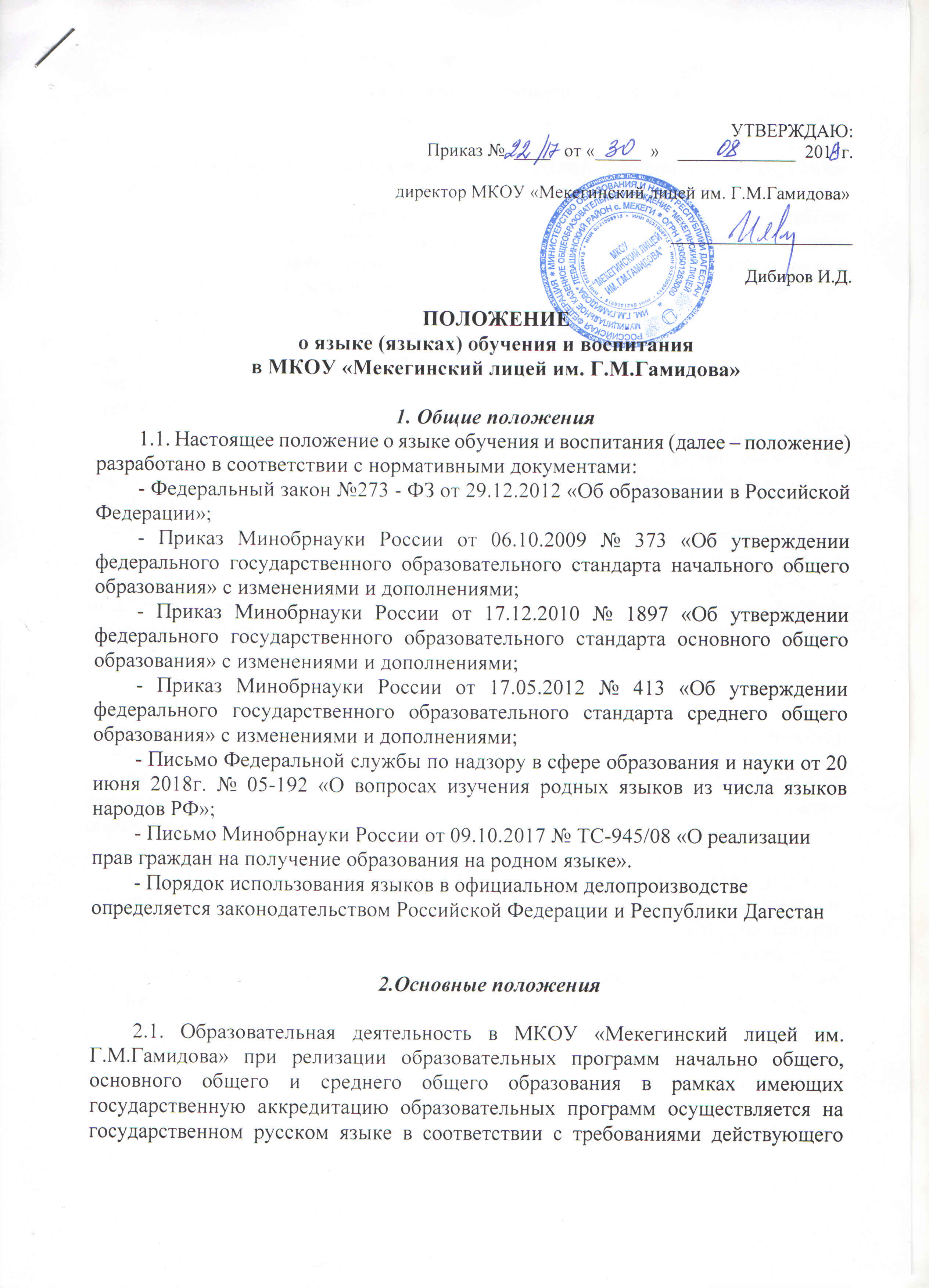                  УТВЕРЖДАЮ:Приказ №  ____   от «_____  »    _____________  201  г.                                    директор МКОУ «Мекегинский лицей им. Г.М.Гамидова» ____________________Дибиров И.Д.ПОЛОЖЕНИЕо языке (языках) обучения и воспитанияв МКОУ «Мекегинский лицей им. Г.М.Гамидова»1. Общие положения1.1. Настоящее положение о языке обучения и воспитания (далее – положение) разработано в соответствии с нормативными документами:- Федеральный закон №273 - ФЗ от 29.12.2012 «Об образовании в Российской Федерации»;- Приказ Минобрнауки России от 06.10.2009 № 373 «Об утверждении федерального государственного образовательного стандарта начального общего образования» с изменениями и дополнениями;- Приказ Минобрнауки России от 17.12.2010 № 1897 «Об утверждении федерального государственного образовательного стандарта основного общего образования» с изменениями и дополнениями;- Приказ Минобрнауки России от 17.05.2012 № 413 «Об утверждении федерального государственного образовательного стандарта среднего общего образования» с изменениями и дополнениями;- Письмо Федеральной службы по надзору в сфере образования и науки от 20 июня 2018г. № 05-192 «О вопросах изучения родных языков из числа языков народов РФ»;- Письмо Минобрнауки России от 09.10.2017 № ТС-945/08 «О реализации прав граждан на получение образования на родном языке».- Порядок использования языков в официальном делопроизводстве определяется законодательством Российской Федерации и Республики Дагестан
2.Основные положения2.1. Образовательная деятельность в МКОУ «Мекегинский лицей им. Г.М.Гамидова» при релизации образовательных программ начально общего, основного общего и среднего общего образования в рамках имеющих государственную аккредитацию образовательных программ осуществляется на государственном русском языке в соответствии с требованиями действующего законодательства и Федерального государственного образовательного стандарта соответствующего уровня образования.2.2. Изучение государственных языков Российской Федерации и Республики Дагестан.2.1 Преподавание и изучение русского языка как государственного языка Российской Федерации и Республики Дагестан осуществляется в рамках имеющих государственную аккредитацию образовательных программ в соответствии с федеральными государственными образовательными стандартами. Количество часов в неделю (за год), отводимых на изучение предметных областей «Русский язык и литературное чтение» ( на уровне начального общего образования), « Русский язык и литературное чтение» ( на уровне основного общего образования), учебных предметов «Русский язык», «Литература» (на уровне среднего общего образования), определяется учебным планом.2.3 Преподавание и изучение родного яыка (даргинского) как государственного языка республики Дагестан в МКОУ «Мекегинский лицей им. Г.М.Гамидова» осуществляется в рамках имеющих государственную аккредитацию образовательных программ в соответствии с федеральными государственными образовательными стандартами. Родной язык (даргинский) как государственный язык Республики Дагестан изучается на уровнях начального общего, основного общего и среднего общего образования. Количество учебных  часов в неделю (за год), отводимых на изучение предмета  определяется учебным планом2.4. Выбор родного языка (даргинского) из числа языков народов Республики Дагестан осуществляется по заявлениям родителей (законных представителей) обучающихся 1-9 классов, обучающихся 10-11 классов при приеме (переводе) на обучение по имеющим государственную аккредитацию образовательным программам начального общего, основного общего и среднего общего образования.  Приложение №1)2.5. Преподавание и изучение даргинского языка как родного организовывается в рамках предметных областей «Родной язык и литературное чтение на родном языке» (на уровне начального общего образования), «Родной язык и литературное чтение на родном языке» (на уровне основного общего образования), «Родной язык и литературное чтение на родном языке» (на уровне среднего общего образования). Количество учебных  часов в неделю (за год), отводимых на изучение предмета  определяется учебным планом2.6.  Язык (языки) воспитания. Внеурочная деятельность и воспитательная работа в школе осуществляется на русском языке в соответствии с утвержденными планами внеурочной деятельности и воспитательной работы.2.7. Изучение иностранных языков В рамках имеющих государственную аккредитацию образовательных программ МКОУ «Мекегинский лицей им. Г.М.Гамидова» осуществляет преподавание и изучение иностранных языков (английский язык,) со 2 класса  на уровне начального общего образования, основного общего образования и  среднего общего образования. Количество учебных  часов в неделю (за год), отводимых на изучение предмета  определяется учебным планом3.Организация образовательной деятельности3.1. Государственный русский язык изучается в рамках предметов «Русский язык», «Литературное чтение» на уровне начального общего образования, «Русский язык» «Литература» на уровне основного и среднего общего образования.3.4. Преподавание и изучение русского языка, родного языка из числа языков народов Российской Федерации, государственных языков республик Российской Федерации, в том числе русского языка как родного языка, иностранных языков осуществляется в соответствии с федеральными государственными образовательными стандартами начального, основного, среднего общего образования.Приложение 1Форма заявления родителей (законных представителей) обучающихся на выбор языка обученияДиректору                                                                         МКОУ «Мекегинский лицей им. Г.М.Гамидова»Дибирову И.Д.__________________________________________                                                                                                                                                                                            (Ф.И.О.  заявителя)Заявление – согласиеродителей (законных представителей) на изучение родного языкаЯ, ________________________________________________________________ даю согласие на изучение родного языка: аварского, даргинского, русского как родного ( нужное подчеркнуть) в объёме, определённом учебным планом, моим ребёнком ___________________________________________________учащимся  __________ класса.Дата:    ______________                                         Подпись __________________________________________________________                         (подпись, расшифровка)